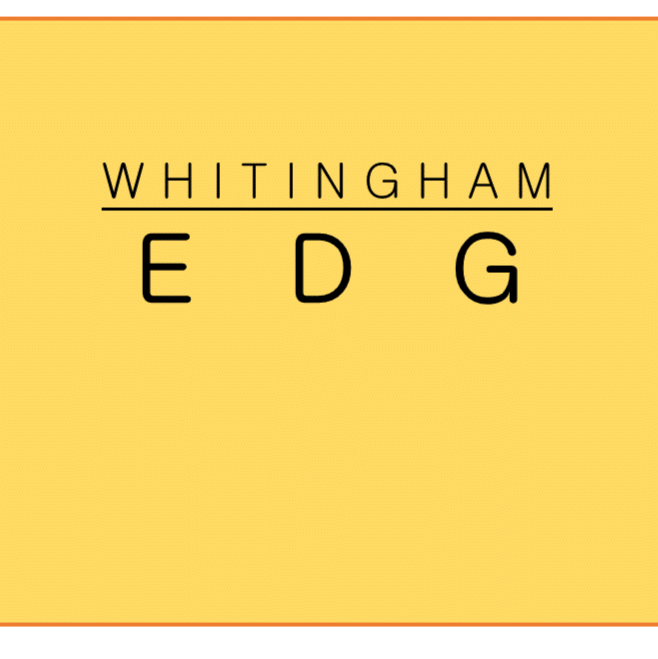 Thursday May 28th,  2020 at 6 PMJoin Zoom Meetinghttps://us02web.zoom.us/j/85892799207?pwd=SEZMSXdSVGR6VEx2Z3lFaXh1WkpiQT09Meeting ID: 858 9279 9207Password: 653340One tap mobile+13017158592,,85892799207#,,1#,653340# US (Germantown)+13126266799,,85892799207#,,1#,653340# US (Chicago)Dial by your location  +1 301 715 8592 US (Germantown)        +1 312 626 6799 US (Chicago)        +1 646 558 8656 US (New York)        +1 253 215 8782 US (Tacoma)        +1 346 248 7799 US (Houston)        +1 669 900 9128 US (San Jose)Meeting ID: 858 9279 9207Password: 653340Find your local number: https://us02web.zoom.us/u/kuNhXNfEAGENDAA Call to Order.Additions or Changes to AgendaApprove minutes March 5, 2020Resignation letter from Jenepher Burnell						(5 Mins)US Census 2020 Update								(5 Mins)Fire Department/EMS- Update from previous meeting- Seth				(15 Mins)School Leadership Support- Invite to a meeting                 				(15 Mins)6.    Chamber Update-Rewrite Whitingham description for the Deerfield Valley Real Estate Magazine- Carrie (15 Mins)7.    Connectivity Update-Phil								(10 Mins)8.    List of activities to do in and around Whitingham for website			(20 Mins)9.    Review Action Items10.  AdjournNext Meeting:  Photograph locals at their place of business for social media/marketing Record brief interviews with local workers for social media/marketing Encourage the creation of new age/marketing/social media committee Encourage students to join either the WEDG or the proposed media/marketing committee Invite students to help create videos, take photos Invite students to join the proposed marketing/social media committee Advertise across the web Ask Marli for professional help/guidance Ask Patience Merriman to create short videos Marketing to encourage families to move to town/connectivity needs